ГБОУ   СОШ   №  117   ВЫБОРГСКОГО   РАЙОНАПРЕЗЕНТАЦИЯ  И  КОНСПЕКТ  УРОКА РУССКОГО         ЯЗЫКАТема: Письмо строчной и заглавной букв «Чч», слов с буквой «ч» и сочетаниями «ча-чу».Используемые технологии:коммуникативные технологии, развивающее обучение, развитие критического мышления, игровые технологии, здоровьесберегающие технологии, ИКТУчитель: Бочарова Наталья Алексеевна				1 классУМК  «Школа  России»                    2 декабря 2011г.Предмет:  «Русский язык»Класс:  первыйТема: Письмо строчной и заглавной букв «Чч», слов с буквой «ч» и сочетаниями «ча-чу».Цели: повторить с учащимися правильное написание букв «Чч» и их соединения; закрепить написание изученных букв. Задачи: 1. Формировать навыки безошибочного написания сочетаний «ча-чу». 2.  Учиться навыкам безошибочного списывания.3.  Обогащать словарный запас учащихся.4.  Закреплять знания о многозначных словах, учить различать лексическое значение многозначных слов.5. Развивать речь учащихся, орфографическую зоркость, внимание, память, усидчивость, трудолюбие.6.  Воспитывать любовь и уважение к родному языку, любовь к предмету.Планируемый результат: учащиеся научатся применять на практике правильность написания сочетаний ча-чу, списывать печатный текст в тетрадь письменными буквами,  писать слова и предложения с заглавной и строчной буквами «Чч».Познавательные УУД: - развивать умение извлекать информацию из текста,- различать лексическое значение многозначных слов, - анализировать слова с точки зрения звукового состава.Коммуникативные  УУД: - вступать в речевое общение, - развивать умение слушать и понимать других.Личностные УУД: - формировать мотивацию к обучению и целенаправленной познавательной деятельности.Регулятивные УУД:-овладеть способностью понимать учебную задачу урока и стремление её выполнять.Оборудование: карточки с напечатанными словами, портреты Чиполлино и его друзей для раскрашивания.Ресурсы: компьютер, экран, презентация к уроку, рабочие тетради и письменные принадлежности учащихся.Тип урока: урок обобщения и закрепления.1. Организационный момент. - Послушайте загадку и отрывок из сказки и постарайтесь определить, кто пришёл к нам в гости.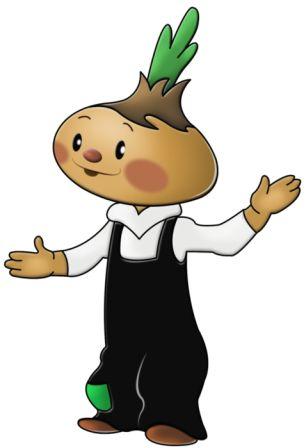 Слайд 2,3. Отгадай загадкуМногим долго неизвестный, Стал он каждому дружком. Всем по сказке интересной Мальчик-луковка знаком. Очень просто, хоть и длинно, Он зовётся ... Слайд 4.«- Чиполлино, - сказал на прощание отец, - теперь ты уже большой и можешь сам о себе подумать. Отправляйся странствовать по белу свету, поучись уму-разуму.- Как же мне учиться? Книжек у меня нет, да и купить их не на что.- Не беда, жизнь научит.Попрощавшись с дядей, матерью и братьями, Чиполлино завязал свои вещи в узелок и пошёл куда глаза глядят, и, должно быть, выбрал верный путь.»	(К нам пришёл в гости Чиполлино из сказки «Приключения Чиполлино»).- Правильно. Герой сказки Джанни Родари Чиполлино – смелый, весёлый герой. Он большой выдумщик и любит играть, загадывать загадки, но он хочет и у вас научиться тому, что вы знаете и умеете. Слайд 5,6.Тот, кто выполнит все задания Чиполлино без ошибок, тот станет его другом, как Вишенка и Редиска, и получит на память об этом уроке портрет Чиполлино и его друзей, который можно будет раскрасить на уроке изобразительного искусства.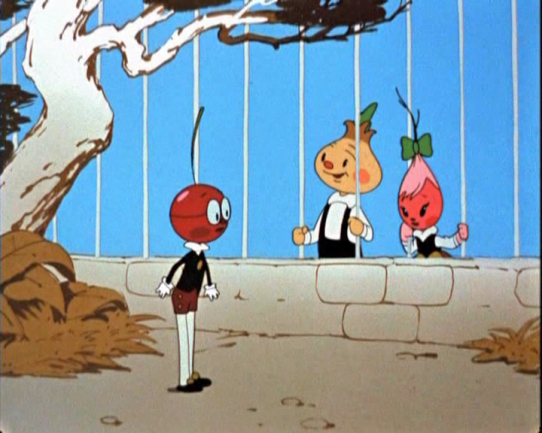 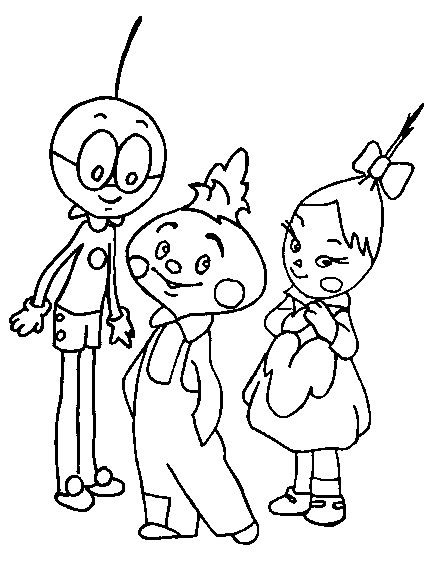 	2. Работа по теме урока.- Тему нашего урока Чиполлино спрятал в загадке. Отгадав её, вы узнаете, о какой букве пойдёт речь на этом уроке.Слайд 7.	Все друзья мои решили:	Эту букву пишут, как четыре.	Только с цифрами, друзья,	Буквы путать нам нельзя.(Это загадка про букву «ч»).- Правильно. Тема нашего урока: «Письмо строчной и заглавной букв «Чч»; слов с буквой «ч»; сочетания «ча-чу» в словах.	- Вчера мы научились писать буквы «Чч» строчную и заглавную. Давайте поможем нашему герою написать его имя. Только он не знает, с заглавной или строчной буквы «ч» начинается его имя. Кто подскажет?	- Верно!Слайд 8.	Букве поручено важное дело,	Ставится в слове	Не зря и не просто	Буква такого высокого роста.	Ставится буква в предложении в начале,	Чтобы начало все замечали.	Имя, фамилия пишутся с нею,	Чтобы заметней им быть и виднее.	Буква большая – совсем не пустяк;	В букве большой уважения знак!А что ещё пишется с большой буквы, но в стихотворении об этом не прозвучало?(Географические названия, клички животных).- А теперь вспомним написание заглавной и строчной букв «Чч», а затем напишем имя нашего героя. Правила поведения при письме напоминают нам о правильном положении тетради и о посадке учеников.(Учащиеся пишут целую строчку букв «Чч». На следующей строчке, проговаривая по слогам, вместе с учителем пишут два раза имя Чиполлино.)3. Повторение написаний «ча-чу».	- На доске записаны слова, давайте хором тихо их прочитаем:	Чудо, часы, учу, туча.- На какое правило эти слова?(«Ча» пиши с буквой «а», «чу» пиши с буквой «у»).- Спишите слова с доски в тетрадь, подчеркните сочетания.- Чиполлино не знает значение слова «учу». Как вы ему объясните?- Молодцы! Слайд 9.А теперь послушайте загадку:	Кто шагает с сумкой книг	Утром в школу?...(Ученик).- Давайте посмотрим, правильно ли вы отгадали загадку. (Показываю слово на карточке). А кого так называют?(Того, кто учится).- Взрослый человек может быть учеником?(Выясняем, что может, если он учится, например, водить машину или является студентом института).- Чиполлино придумал для вас новое задание: как превратить слово «ученик» в слово «учебник».(Задание вызвало затруднение, но правильный ответ прозвучал среди предположений: надо вставить в середину слова согласную «б»).- А если изменить последнюю букву в слове «ученик» на гласную, какое получится слово?(Учение). (Показываю карточку, прикрепляю все три слова на доску).- Этим словом мы можем проверить безударную гласную в слове «ученик». Запишите красиво слова в тетради, соблюдая правила соединения букв.- Проверьте свои слова, обозначьте ударение.4. Физкультминутка. Слайд 10.	Стали мы учениками,	Соблюдаем режим сами.	Утром мы, когда проснулись,	Улыбнулись, потянулись.	Для здоровья, настроенья	Делаем мы упражненья:	Руки вверх и руки вниз,	На носочки поднялись.	То присели, то нагнулись	И, опять же, улыбнулись.	А потом мы умывались,	Аккуратно одевались,	Завтракали, не торопясь,	В школу, к знаниям стремясь.5. Игровые технологии.	1) – Сейчас мы поиграем. Кто больше запомнит слов с буквой «ч»?	- Чаепитие у чайки в четверг в четыре часа.	- Чайник черничного чая.	- Чаёвничают четверо: чиж, чечётка, чибис, чирок.- Как одним словом можно назвать тех, кто пил чай? (Птицы).	- Чудная чайка черпает чай черпаком.- Каким словом можно заменить слово «черпак»?	2) – Игра «Назови детёныша». - У зайца – зайчонок.У кролика - ? (крольчонок).У белки - ? У волчицы - ? У галки?	3) – Сейчас проверим, на какой колонке ребята придумают больше слов со звуком (ч) на конце слова.	(Дети отвечают по очереди, я на доску записываю слова: мяч, луч, врач, речь, ночь, печь, плач, грач; некоторые слова приходится подсказывать, задавая наводящие вопросы). Подведение итогов игры.6. Обучение навыкам безошибочного списывания с печатного текста.- На доске напечатан текст. Сколько предложений перед вами? (3)(Хорошо читающие ученики прочитывают по одному предложению).	У Верочки чистые ручки.   На уроке у учеников ручки.   У двери две ручки.- Какое слово повторяется в каждом предложении? (Ручки). (Проводится работа над  лексическим значением слов).- Как называются такие слова? (Многозначные).- А теперь красиво и грамотно спишите предложения в свою тетрадь.(Ученики пишут, диктуют себе слова по слогам, проверяют текст).7. Подведение итогов.- Ребята, поднимите руку, кому понравился сегодня урок.Слайд 11.- Молодцы! Чему вы учились сами и научили Чиполлино? Какие задания вам понравились? Почему? Какие правила повторили?- Теперь у него стало ещё больше друзей. На память об этой встрече Чиполлино дарит вам фотографию, на которой он со своими лучшими друзьями. Фотография получилась чёрно – белой, и наш герой надеется на то, что на уроке изобразительного искусства вам удастся превратить её в цветную. В конце урока мы с вами устроим выставку ваших работ, подведём итоги. Чиполлино желает вам успехов в учёбе и надеется на новые встречи. 